Введено в действие приказом директора от ________№_____ПОЛОЖЕНИЕо наставничестве (преподаватель-обучающийся)Евпатория, .    1.	Общие положения1.1.	Настоящее положение о программе наставничества разработано в соответствии с Федеральным Законом «Об образовании в Российской Федерации» от 29.12.12 года № 273-ФЗ «Об образовании Российской Федерации» (с последующими изменениями и дополнениями), Трудовым кодексом РФ, методологией (целевой модели) наставничества обучающихся для организаций, осуществляющих образовательную деятельность по общеобразовательным, дополнительным общеобразовательным и программам среднего профессионального образования, в том числе с применением лучших практик обмена опытом между обучающимися (утверждена распоряжением министерства просвещения Российской Федерации от 25 декабря . № Р-145).1.2.	Настоящее Положение о программе наставничества в образовательной организации (далее – Положение) является организационной основой для внедрения целевой модели наставничества и регламентирует вопросы организации наставнической работы в образовательной организации.1.3.	Целью программы наставничества является создание благоприятных условий для личностного и профессионального развития, выявление и совершенствования способностей и талантов, стимулирования инициативы и творчества обучающихся, а также профилактики правонарушений в образовательной организации.            1.4.	Основными задачами реализации программы наставничества являются:формирование и развитие гибких навыков обучающихся;профессиональное, интеллектуальное и творческое  развитие обучающихся, мотивированных на постоянное личностное становление;профилактика правонарушений и социализация в обществе обучающихся из «группы риска».1.5.	Форма наставничества «преподаватель-обучающийся» предполагает наставничество без отрыва от учебы для дальнейшей профессиональной и социальной адаптации, связанной с профессиональным и карьерным развитием, передачей знаний, навыков, компетенций.1.6. Наставляемый - участник программы наставничества, обучающийся образовательной организации.В соответствии с целями и задачами, которые планируется решать в образовательной организации с помощью наставничества, наставляемый может быть:социально активный обучающийся с особыми образовательными потребностями, мотивированный к расширению круга общения, самосовершенствованию, получению новых навыков;плохо мотивированный, дезориентированный обучающийся, не имеющий желания самостоятельно выбирать образовательную траекторию, мало информированный о карьерных и образовательных перспективах, равнодушный к процессам внутри образовательной организации и ее сообщества.	1.7. Наставник - участник программы наставничества, преподаватель колледжа, неравнодушный профессионал с большим опытом работы, активной жизненной позицией, с высокой квалификацией. Обладает развитыми коммуникативными навыками, гибкостью в общении. 	1.8. Направления наставничества:Взаимодействие наставника и наставляемого ведется в режиме урочной, внеурочной и проектной деятельности. Возможно совместное участие в конкурсах, выполнение проектных работ, способствующих развитию чувства сопричастности, интеграции в студенческое и предпринимательское сообщества.В профессиональных образовательных организациях: проектная деятельность, бизнес-проектирование, ярмарки вакансий, конкурсы проектных работ, дискуссии, экскурсии на предприятия, краткосрочные и долгосрочные стажировки.1.9. Наставничество может быть, как индивидуальное (направленное на одного обучающегося), так и коллективное (направленное на группу обучающихся).2.	Права и обязанности участников программы наставничества2.1.	Функции по управлению и контролю наставничества осуществляет куратор. Куратор назначается решением руководителя образовательной организации, планирующей внедрить целевую модель наставничества. Куратором может стать представитель образовательной организации (педагог, педагог-психолог, заведующий отделением или заместитель директора образовательной организации по учебно-воспитательной работе).2.2.	К зоне ответственности Куратора относятся следующие задачи: сбор и работа с базой наставников и наставляемых;контроль проведения программ наставничества;участие в оценке вовлеченности обучающихся в различные формы наставничества;решение организационных вопросов, возникающих в процессе реализации модели;мониторинг реализации и получение обратной связи от участников программы и иных причастных к программе лиц.2.3.	В период наставничества наставник имеет право:знакомиться с персональными данными наставляемого с соблюдением требований и условий, предусмотренных законодательством в целях защиты персональных данных;разрабатывать совместно с наставляемым индивидуальный план с учётом его образовательных потребностей, давать конкретные задания с определённым сроком подготовки;вносить предложения о создании необходимых условий для улучшения образовательных результатов наставляемого;мотивировать на улучшение образовательных, творческих или спортивных результатов;развивать гибкие навыки и метакомпетенции.2.4.	В период наставничества наставник обязан:выполнять утвержденную программу наставничества;контролировать и оценивать самостоятельно работу наставляемого;оказывать необходимую помощь наставляемому в рамках, поставленных программой наставничества целей и задач;содействовать развитию общекультурного кругозора наставляемого;сопровождать обучающегося на места проведения профессиональных конкурсов, олимпиад и чемпионатов профессий согласно регламенту организаторов;разрабатывать совместно с наставляемым план индивидуального развития;предоставлять отчет о работе наставника;содействовать подготовке «портфолио достижений» наставляемого.2.5. В период наставничества наставляемый имеет право: обращаться за помощью к своему наставнику;вносить предложения по совершенствованию программы наставничества;участвовать в обсуждении результатов наставничества; обращаться с просьбой о замене наставника к куратору.2.6. В период наставничества наставляемый обязан:выполнять мероприятия, обозначенные в программе наставничества в установленные сроки;учиться у наставника методам и формам работы, правильно строить свои взаимоотношения с ним;совершенствовать свой общеобразовательный и культурный уровень; отчитываться о проделанной работе перед наставником в установленные сроки.2.7. Назначение наставника	 производится	при обоюдном согласии предполагаемого наставника и наставляемого.3.	Результаты реализации программы наставничества3.1.	Результатом правильной организации работы наставников будет повышение уровня мотивированности и осознанности обучающихся в вопросах образования, саморазвития, самореализации и профессионального ориентирования посредством передачи наставником своих профессиональных знаний и практических компетенций..3.2.	Среди оцениваемых результатов:улучшение образовательных результатов обучающихся;участие обучающегося в олимпиадах, конкурсах профессионального мастерства, чемпионатах различного уровня, в том числе Ворлдскиллс;активное участие в реализации образовательных и культурных проектов обучающихся;численный	рост	успешно	реализованных	и представленных результатов проектной деятельности (совместно с наставником);увеличение числа обучающихся, планирующих стать наставниками в будущем и присоединиться к сообществу благодарных выпускников;снижение числа обучающихся, состоящих в «группе риска».             3.3. Портрет участников.             1) Наставник. Наставником может быть работник, имеющий стаж  педагогической работы не менее 3-х лет, аттестованный в установленном порядке на первую или высшую квалификационную категорию. Опытный педагог, имеющий профессиональные успехи 9победитель различных профессиональных конкурсов, автор учебных пособий и матеоиалов, участник или ведущий вебинаров и семинаров), склонный к активной общественной работе, лояльный участник педагогического сообщества колледжа, обладает лидерскими, организационными и коммуникативными навыками, хорошо развитой эмпатией.             2) Наставляемый.Вариант 1. Пассивный. Низко мотивированный, дезориентированный обучающийся, не имеющий желания самостоятельно выбирать образовательную  траекторию, плохо информированный о карьерных и образовательных перспективах, равнодушный к процессам внутри колледжа.Вариант 2. Активный. Мотивированный к получению большого объема информации о карьерных и образовательных возможностях обучающийся, желающий развивать собственные навыки и приобрести метакомпетенции, но не обладающий ресурсом для их получения.           3.4. Вариации ролевых моделей внутри формы «преподаватель обучающийся» могут быть:- взаимодействие «тренер-конкурсант» в процессе подготовки к профессиональным конкурсам, олимпиадам, чемпионатам профессий в целях развития профессиональных  и личностных компетенций обучающихся, а также при организации проектной деятельности обучающихся;- взаимодействие «увлеченный человек- обучающийся со сходными интересами» осуществляется во внеурочной общественной деятельности в целях развития общих компетенций обучающихся, в выявлении и развитии талантов и способностей к творчеству, социально-общественной деятельности, спорту;- взаимодействие «надежное плечо-обучающийся, нуждающийся в помощи» происходит в процессе  психолого-педагогического сопровождения обучающегося, попавших в трудную жизненную ситуацию или входящих в «группу риска».           3.5. Наставничество «преподаватель-обучающийся» может быть:-  прямое (непосредственный контакт с обучающимся, общение с ним не только в учебное время, но и в неформальной обстановке) и опосредованное (когда оно проявляется только формально путем советов, рекомендаций, но личные контакты сводятся к минимуму, а также влияние на его окружающую среду);-  индивидуальное (когда все силы направлены на одного обучающегося) и коллективное  (когда наставничество распространяется на группу);- открытое (двустороннее взаимодействие) и скрытое (когда наставник воздействует незаметно).       4.	Перечень документов, регламентирующих реализацию программынаставничества4.1.	К документам, регламентирующим реализацию программы наставничества, относятся:настоящее Положение;приказ руководителя образовательной организации об организации наставничества;индивидуальный план работы Наставника с Наставляемым лицом;журнал Наставника;отчеты о деятельности Наставника и Наставляемого лица; соглашения между наставником и наставляемым, а также законными представителями наставляемого в случае, если участник программы несовершеннолетний;программа мониторинга результатов деятельности программы наставничества (анкетирование);протоколы заседаний педагогического и методического советов (объединений), либо других государственно-общественных органов образовательной организации, на которых рассматривались вопросы наставничества;личные заявления наставников и наставляемых лиц.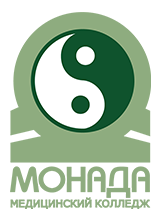 Автономная некоммерческая организация«Профессиональная образовательная  организациямедицинский колледж «Монада»г. ЕвпаторияРассмотрено и одобрено на заседании педагогического совета«___» ____________ 20___г.Протокол №____УТВЕРЖДАЮДиректор АНО «ПОО медицинский колледж «Монада» «______»_____________ 20___г. _______________ Л.С.Пустовалова